CALCIO A CINQUESOMMARIOSOMMARIO	1COMUNICAZIONI DELLA F.I.G.C.	1COMUNICAZIONI DELLA L.N.D.	1COMUNICAZIONI DELLA DIVISIONE CALCIO A CINQUE	2COMUNICAZIONI DEL COMITATO REGIONALE MARCHE	2COMUNICAZIONI DELLA F.I.G.C.COMUNICAZIONI DELLA L.N.D.COMUNICAZIONI L.N.D.Con CU n. 62/CS del 01.02.2022, che si allega, la Lega Nazionale Dilettanti ha disposto:di riprogrammare le date delle manifestazioni nazionali della L.N.D. per la corrente stagione sportiva 2021-2022, riguradanti le gare di spareggio-promozione fra le seconde classificate nei Campionati di Eccellenza maschile e la fase nazionale della Coppa Italia;di rinviare alla stagione sportiva 2022-2023 lo svolgimento del Torneo delle Regioni di calcio a 11;  di rinviare alla stagione sportiva 2022-2023 lo svolgimento del Torneo delle Regioni di calcio a 5;  di annullare la fase nazionale del Campionato Juniores Regionale 2021/2022.C.U. n. 65/CS del 02.02.2022 L.N.D.Si pubblica in allegato il C.U. n. 157/A della F.I.G.C. inerente la nomina dei componenti la Commissione per l’Attività Scolastica, la Commissione perl l’Attività di Base e la Commissione Medico-Scientifica.CIRCOLARE N. 37/CS DEL 07.02.2022Si trasmette, per opportuna conoscenza, la copia della circolare n. 5-2022 elaborata dal Centro Studi Tributari della L.N.D. avente il seguente oggetto:“Circolare dell’Agenzia delle Entrate n. 3/E del 4 febbraio 2022 – Legge di Bilancio 2022 – Principali novità in materia di Imposte dirette e IVA”.CIRCOLARE N. 38/CS DEL 08.02.2022Si trasmette, per opportuna conoscenza, la copia della circolare n. 6-2022 elaborata dal Centro Studi Tributari della L.N.D. avente il seguente oggetto:“Le Associazioni Sportive Dilettantistiche e la disciplina fiscale del Terzo Settore”.COMUNICAZIONI DELLA DIVISIONE CALCIO A CINQUECOMUNICAZIONI DEL COMITATO REGIONALE MARCHEPer tutte le comunicazioni con la Segreteria del Calcio a Cinque - richieste di variazione gara comprese - è attiva la casella e-mail c5marche@lnd.it; si raccomandano le Società di utilizzare la casella e-mail comunicata all'atto dell'iscrizione per ogni tipo di comunicazione verso il Comitato Regionale Marche. MODALITA’ DI RECUPERO GARE RINVIATE CAUSA COVID-19Le gare dei Campionati Regionali di Calcio a Cinque rinviate causa Covid-19, saranno programmate in data infrasettimanale trascorse due giornate regolarmente disputate da parte della società richiedente il rinvio.TORNEI PRIMAVERILI ATTIVITA’ DI BASE CALCIO A CINQUESi comunica che sono aperte le domande di iscrizione ai tornei in epigrafe, DA EFFETTUARSI ESCLUSIVAMENTE CON MODALITÀ ON LINE attraverso l’”Area Società” presente nel sito ufficiale della LND (www.lnd.it), dovranno essere trasmesse online a mezzo firma elettronica, entro e non oltre il giorno:VENERDI’ 18 FEBBRAIO 2022, ORE 19:00ESORDIENTI CALCIO A 5	PULCINI CALCIO A 5		MODALITA’ OPERATIVE DI ISCRIZIONELa modulistica debitamente compilata on-line, deve essere obbligatoriamente trasmessa (timbrata e firmata dal Presidente della Società) a mezzo firma elettronica allegandovi il bonifico attestante il versamento della quota di iscrizione così come risulta dalla pagina di riepilogo dei costi.AUTORIZZAZIONE EX ART. 34/3 N.O.I.F.Vista la certificazione presentata in conformità all’art. 34/3 delle N.O.I.F. si concede l’autorizzazione prevista al compimento del 14° anno di età per le calciatrici e al 15° anno di età per i calciatori ai seguenti calciatori:COLLINA LEONARDO        	nato 01.06.2006 	A.S.D. REAL EAGLES VIRTUS PAGLIARESTRACCIA NICOLAS        	nato 12.05.2006	A.S.D. REAL EAGLES VIRTUS PAGLIAREPETRUCCI ANDREA	nato 08.02.2006	A.S.D. FUTSAL POTENZA PICENA  SVINCOLO CALCIATORI SETTORE GIOVANILE E SCOLASTICO Si allega la lista dei calciatori di Settore Giovanile e Scolastico svincolati nel perioda dal 26.01.2022 al 02.02.2022.ANNULLAMENTO TESSERAMENTO ANNUALEVista le richieste di annullamento presentata dagli esercenti attività genitoriale per cambio di residenza si procede all’annullamento del seguente tesseramento annuale ai sensi delle vigenti disposizioni federali:ZEFI PAULIN			nato 13.04.2006	A.C.D. S.S. MACERATESE 1922ANNULLAMENTO CARTA ASS.VA PICCOLI AMICI – PRIMI CALCIVista la richiesta avnazata, si procede all’annullamento della “Carta Assicurativa” Piccoli Amici – Primi Calci del sottoindicato giovanie calciatore:MONTEROSSO DANIEL 	nato 27.01.2015 	A.S.D. POL. TRODICA SPORTNOTIZIE SU ATTIVITA’ AGONISTICACALCIO A CINQUE SERIE C1RINVII GARE CAUSA COVID-19Preso atto della richiesta di rinvio trasmessa dalla società JESI CALCIO A 5 per casi di positività ed espletate le verifiche di rito, la seguente gara è rinviata a data da destinarsi: GIRONE ARISULTATIRISULTATI UFFICIALI GARE DEL 04/02/2022Si trascrivono qui di seguito i risultati ufficiali delle gare disputateGIUDICE SPORTIVOIl Sostituto Giudice Sportivo Avv. Federica Sorrentino, nella seduta del 08/02/2022 ha adottato le decisioni che di seguito integralmente si riportano:GARE DEL 4/ 2/2022 PROVVEDIMENTI DISCIPLINARI In base alle risultanze degli atti ufficiali sono state deliberate le seguenti sanzioni disciplinari. DIRIGENTI INIBIZIONE A SVOLGERE OGNI ATTIVITA' FINO AL 16/ 3/2022 Per proteste nei confronti dell'arbitro. Allontanato. CALCIATORI ESPULSI SQUALIFICA PER UNA GARA EFFETTIVA CALCIATORI NON ESPULSI SQUALIFICA PER UNA GARA EFFETTIVA PER RECIDIVITA' IN AMMONIZIONE (V INFR) AMMONIZIONE CON DIFFIDA (IV INFR) AMMONIZIONE (VI INFR) AMMONIZIONE (III INFR) AMMONIZIONE (II INFR) AMMONIZIONE (I INFR) F.to IL SOSTITUTOGIUDICE SPORTIVO       						   	                Federica Sorrentino CLASSIFICAGIRONE APROGRAMMA GAREGIRONE A - 6 GiornataCALCIO A CINQUE SERIE C2RINVII GARE CAUSA COVID-19Preso atto della richiesta di rinvio trasmessa dalla società FUTSAL SAMBUCHETO per casi di positività ed espletate le verifiche di rito, la seguente gara è rinviata a data da destinarsi: GIRONE BPreso atto della richiesta di rinvio trasmessa dalla società FUTSAL CAMPIGLIONE per casi di positività ed espletate le verifiche di rito, la seguente gara è rinviata a data da destinarsi: GIRONE CVARIAZIONI AL PROGRAMMA GAREGIRONE BRISULTATIRISULTATI UFFICIALI GARE DEL 04/02/2022Si trascrivono qui di seguito i risultati ufficiali delle gare disputateGIUDICE SPORTIVOIl Sostituto Giudice Sportivo Avv. Federica Sorrentino, nella seduta del 08/02/2022 ha adottato le decisioni che di seguito integralmente si riportano:GARE DEL 4/ 2/2022 PROVVEDIMENTI DISCIPLINARI In base alle risultanze degli atti ufficiali sono state deliberate le seguenti sanzioni disciplinari. ALLENATORI AMMONIZIONE (II INFR) CALCIATORI ESPULSI SQUALIFICA PER UNA GARA EFFETTIVA CALCIATORI NON ESPULSI SQUALIFICA PER UNA GARA EFFETTIVA PER RECIDIVITA' IN AMMONIZIONE (V INFR) AMMONIZIONE CON DIFFIDA (IX) AMMONIZIONE CON DIFFIDA (IV INFR) AMMONIZIONE (VI INFR) AMMONIZIONE (III INFR) AMMONIZIONE (II INFR) AMMONIZIONE (I INFR) GARE DEL 5/ 2/2022 PROVVEDIMENTI DISCIPLINARI In base alle risultanze degli atti ufficiali sono state deliberate le seguenti sanzioni disciplinari. CALCIATORI NON ESPULSI AMMONIZIONE (II INFR) AMMONIZIONE (I INFR) F.to IL SOSTITUTOGIUDICE SPORTIVO       						   	                Federica Sorrentino CLASSIFICAGIRONE AGIRONE BGIRONE CPROGRAMMA GAREGIRONE A - 6 GiornataGIRONE B - 6 GiornataGIRONE C - 6 GiornataREGIONALE CALCIO A 5 FEMMINILEVARIAZIONI AL PROGRAMMA GAREGIRONE ARISULTATIRISULTATI UFFICIALI GARE DEL 06/02/2022Si trascrivono qui di seguito i risultati ufficiali delle gare disputateGIUDICE SPORTIVOIl Sostituto Giudice Sportivo Avv. Federica Sorrentino, nella seduta del 08/02/2022 ha adottato le decisioni che di seguito integralmente si riportano:GARE DEL 6/ 2/2022 PROVVEDIMENTI DISCIPLINARI In base alle risultanze degli atti ufficiali sono state deliberate le seguenti sanzioni disciplinari. CALCIATORI NON ESPULSI AMMONIZIONE (II INFR) AMMONIZIONE (I INFR) F.to IL SOSTITUTOGIUDICE SPORTIVO       						   	                Federica Sorrentino CLASSIFICAGIRONE APROGRAMMA GAREGIRONE A - 3 GiornataUNDER 21 CALCIO A 5 REGIONALERISULTATIRISULTATI UFFICIALI GARE DEL 05/02/2022Si trascrivono qui di seguito i risultati ufficiali delle gare disputateGIUDICE SPORTIVOIl Sostituto Giudice Sportivo Avv. Federica Sorrentino, nella seduta del 08/02/2022 ha adottato le decisioni che di seguito integralmente si riportano:GARE DEL 5/ 2/2022 PROVVEDIMENTI DISCIPLINARI In base alle risultanze degli atti ufficiali sono state deliberate le seguenti sanzioni disciplinari. ALLENATORI AMMONIZIONE (II INFR) CALCIATORI ESPULSI SQUALIFICA PER UNA GARA EFFETTIVA CALCIATORI NON ESPULSI AMMONIZIONE (III INFR) AMMONIZIONE (II INFR) AMMONIZIONE (I INFR) F.to IL SOSTITUTOGIUDICE SPORTIVO       						   	                Federica Sorrentino CLASSIFICAGIRONE GGIRONE SPROGRAMMA GAREGIRONE G - 2 GiornataGIRONE S - 2 GiornataUNDER 19 CALCIO A 5 REGIONALERISULTATIRISULTATI UFFICIALI GARE DEL 05/02/2022Si trascrivono qui di seguito i risultati ufficiali delle gare disputateRISULTATI UFFICIALI GARE DEL 05/02/2022Si trascrivono qui di seguito i risultati ufficiali delle gare disputateGIUDICE SPORTIVOIl Sostituto Giudice Sportivo Avv. Federica Sorrentino, nella seduta del 08/02/2022 ha adottato le decisioni che di seguito integralmente si riportano:GARE DEL 5/ 2/2022 PROVVEDIMENTI DISCIPLINARI In base alle risultanze degli atti ufficiali sono state deliberate le seguenti sanzioni disciplinari. CALCIATORI ESPULSI SQUALIFICA PER UNA GARA EFFETTIVA CALCIATORI NON ESPULSI AMMONIZIONE (I INFR) F.to IL SOSTITUTOGIUDICE SPORTIVO       						   	                Federica Sorrentino CLASSIFICAGIRONE AGIRONE BPROGRAMMA GAREGIRONE A - 4 GiornataGIRONE B - 10 GiornataUNDER 17 C5 REGIONALI MASCHILIVARIAZIONI AL PROGRAMMA GAREGIRONE GRISULTATIRISULTATI UFFICIALI GARE DEL 05/02/2022Si trascrivono qui di seguito i risultati ufficiali delle gare disputateGIUDICE SPORTIVOIl Sostituto Giudice Sportivo Avv. Federica Sorrentino, nella seduta del 08/02/2022 ha adottato le decisioni che di seguito integralmente si riportano:GARE DEL 5/ 2/2022 PROVVEDIMENTI DISCIPLINARI In base alle risultanze degli atti ufficiali sono state deliberate le seguenti sanzioni disciplinari. CALCIATORI NON ESPULSI AMMONIZIONE (II INFR) AMMONIZIONE (I INFR) GARE DEL 6/ 2/2022 PROVVEDIMENTI DISCIPLINARI In base alle risultanze degli atti ufficiali sono state deliberate le seguenti sanzioni disciplinari. CALCIATORI NON ESPULSI AMMONIZIONE (I INFR) F.to IL SOSTITUTOGIUDICE SPORTIVO       						   	                Federica Sorrentino CLASSIFICAGIRONE GGIRONE SAGIRONE SBPROGRAMMA GAREGIRONE G - 2 GiornataGIRONE SA - 2 GiornataGIRONE SB - 2 GiornataUNDER 15 C5 REGIONALI MASCHILIANAGRAFICA/INDIRIZZARIO/VARIAZIONI CALENDARIOGIRONE “SILVER – A”La Società ITALSERVICE C5 comunica che disputerà tutte le gare interne la DOMENICA alle ore 10:00, “Pala 3”, via Lago di Misurina di PESARO.VARIAZIONI AL PROGRAMMA GAREGIRONE GGIRONE SAGIRONE SBRISULTATIRISULTATI UFFICIALI GARE DEL 06/02/2022Si trascrivono qui di seguito i risultati ufficiali delle gare disputateGIUDICE SPORTIVOIl Sostituto Giudice Sportivo Avv. Federica Sorrentino, nella seduta del 08/02/2022 ha adottato le decisioni che di seguito integralmente si riportano:GARE DEL 5/ 2/2022 PROVVEDIMENTI DISCIPLINARI In base alle risultanze degli atti ufficiali sono state deliberate le seguenti sanzioni disciplinari. CALCIATORI NON ESPULSI AMMONIZIONE (II INFR) F.to IL SOSTITUTOGIUDICE SPORTIVO       						   	                Federica Sorrentino CLASSIFICAGIRONE GGIRONE SAGIRONE SBPROGRAMMA GAREGIRONE G - 2 GiornataGIRONE SA - 2 GiornataGIRONE SB - 2 Giornata*     *     *Il versamento delle somme relative alle ammende comminate con il presente Comunicato Ufficiale deve essere effettuato entro il 21 febbraio 2022 a favore di questo Comitato Regionale mediante bonifico bancario da versare alle seguenti coordinate: BNL – ANCONABeneficiario: 	Comitato Regionale Marche F.I.G.C. – L.N.D.IBAN: 		IT13E0100502604000000001453Eventuali reclami con richieste di copia dei documenti ufficiali avverso le decisioni assunte con il presente Comunicato dovranno essere presentati, ai sensi dell’art. 76 C.G.S., alla:F.I.G.C. – Corte Sportiva di Appello TerritorialeVia Schiavoni, snc – 60131 ANCONA (AN)PEC: marche@pec.figcmarche.itIl pagamento del contributo di reclamo dovrà essere effettuato: - Tramite Addebito su Conto Campionato - Tramite Assegno Circolare Non Trasferibile intestato al Comitato Regionale Marche F.I.G.C. – L.N.D. - Tramite Bonifico Bancario IBAN FIGC: IT13E0100502604000000001453*     *     *ORARIO UFFICISi comunica che la Sede Regionale è chiusa al pubblico.Ciò premesso, si informa che i contatti possono avvenire per e-mail all’indirizzo c5marche@lnd.it, crlnd.marche01@figc.it (Segreteria Generale, Ufficio Tesseramento) o pec c5marche@pec.figcmarche.itSi trascrivono, di seguito, i seguenti recapiti telefonici:Segreteria			071/28560404Ufficio Amministrazione	071/28560322 Ufficio Tesseramento 	071/28560408 Ufficio emissione tessere	071/28560401Pubblicato in Ancona ed affisso all’albo del C.R. M. il 09/02/2022.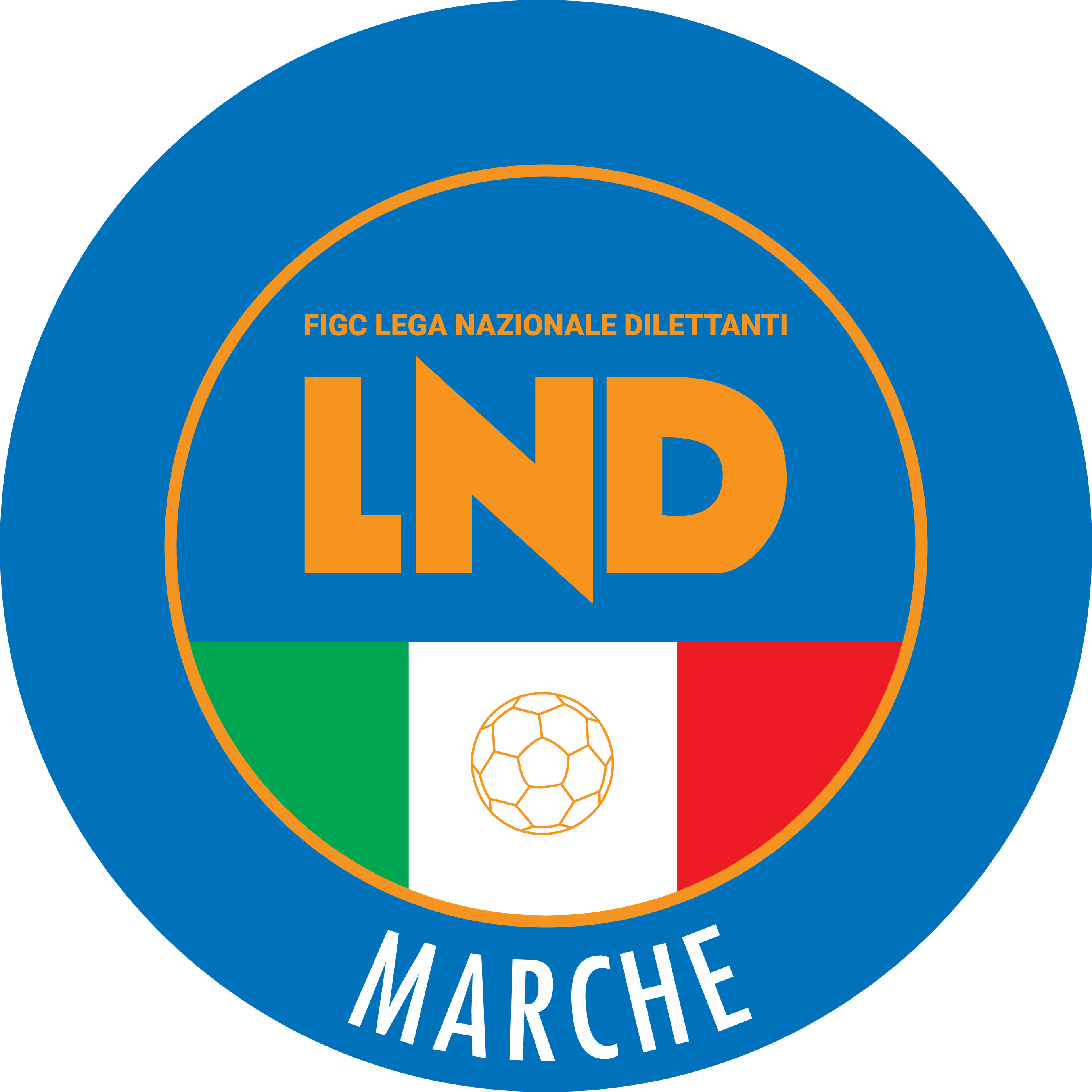 Federazione Italiana Giuoco CalcioLega Nazionale DilettantiCOMITATO REGIONALE MARCHEVia Schiavoni, snc - 60131 ANCONACENTRALINO: 071 285601 - FAX: 071 28560403sito internet: marche.lnd.ite-mail: c5marche@lnd.itpec: c5marche@pec.figcmarche.itTelegram: https://t.me/lndmarchec5Stagione Sportiva 2021/2022Comunicato Ufficiale N° 60 del 09/02/2022Stagione Sportiva 2021/2022Comunicato Ufficiale N° 60 del 09/02/2022Data GaraN° Gior.Squadra 1Squadra 2Data Orig.Ora Var.Ora Orig.ImpiantoRINVIATA6 RPIANACCIOJESI CALCIO A 511/02/202222:00FUSELLI ANDREA(MONTELUPONE CALCIO A 5) CRESCIMBENI LEONARDO(GROTTACCIA 2005) PALMIERI EDOARDO(MONTELUPONE CALCIO A 5) PETROLATI MARCO(AUDAX 1970 S.ANGELO) BACALONI RUDY(MONTELUPONE CALCIO A 5) ROSSIGNOLI ALEANDRO MARIA(FUTSAL MONTURANO) CAMPOFREDANO GUIDO(PIETRALACROCE 73) GIORDANO RENATO(PIETRALACROCE 73) TITTARELLI ANDREA(JESI CALCIO A 5) CURZI LUCA(FUTSAL MONTURANO) ERCOLI GIANLUCA(FUTSAL MONTURANO) BILO DAVIDE(PIETRALACROCE 73) PIERFEDERICI JACOPO(AUDAX 1970 S.ANGELO) BALZAMO MARCO(CASTELBELLINO CALCIO A 5) DI PLACIDO LORENZO(DINAMIS 1990) COLOTTO MATTIA(MONTELUPONE CALCIO A 5) BUZZO MANUEL(JESI CALCIO A 5) GABBANELLI GIACOMO(MONTELUPONE CALCIO A 5) SquadraPTGVNPGFGSDRPEA.P.D. CERRETO D ESI C5 A.S.D.30159337148230A.S.D. C.U.S. MACERATA CALCIO A5301410045841170A.S.D. DINAMIS 1990301510056347160A.S.D. MONTELUPONE CALCIO A 528159156149120A.S.D. PIETRALACROCE 732815915645770A.S. REAL SAN GIORGIO2614824524570G.S. AUDAX 1970 S.ANGELO23157265545100A.S.D. JESI CALCIO A 52215717514560U.S. PIANACCIO1915618444400A.S.D. NUOVA JUVENTINA FFC15144375063-130A.S.D. FUTSAL MONTURANO131541105167-160A.S.D. OLYMPIA FANO C513144192652-260A.S.D. GROTTACCIA 2005121540114466-220A.S.D. CASTELBELLINO CALCIO A 5111532104364-210Squadra 1Squadra 2A/RData/OraImpiantoLocalita' ImpiantoIndirizzo ImpiantoAUDAX 1970 S.ANGELOC.U.S. MACERATA CALCIO A5R11/02/2022 22:005138 PALAZZETTO DELLO SPORTSENIGALLIAVIA CAPANNA SNCFUTSAL MONTURANOMONTELUPONE CALCIO A 5R11/02/2022 22:005638 PALAZZO DELLO SPORTMONTE URANOVIA OLIMPIADIGROTTACCIA 2005CERRETO D ESI C5 A.S.D.R11/02/2022 22:005281 PALASPORT "LUIGINO QUARESIMA"CINGOLIVIA CERQUATTINUOVA JUVENTINA FFCDINAMIS 1990R11/02/2022 22:005736 CAMPO C/5 "GIUSEPPE TEMPERINI"MONTEGRANAROVIA B.ROSSI SNCPIETRALACROCE 73CASTELBELLINO CALCIO A 5R11/02/2022 21:305067 PALASCHERMAANCONAVIA MONTEPELAGOREAL SAN GIORGIOOLYMPIA FANO C5R11/02/2022 22:005623 PALESTRA SC.MEDIA B.ROSSELLIPORTO SAN GIORGIOVIA PIRANDELLO AREA MT.4Data GaraN° Gior.Squadra 1Squadra 2Data Orig.Ora Var.Ora Orig.ImpiantoRINVIATA6 RFUTSAL SAMBUCHETOSERRALTA11/02/202221:30Data GaraN° Gior.Squadra 1Squadra 2Data Orig.Ora Var.Ora Orig.ImpiantoRINVIATA6 RFUTSAL CAMPIGLIONERIVIERA DELLE PALME11/02/202221:30Data GaraN° Gior.Squadra 1Squadra 2Data Orig.Ora Var.Ora Orig.Impianto11/02/20226 RNUOVA OTTRANO 98FUTSAL SANGIUSTESE A.R.L.21:30TENSOSTRUTTURA VIA ROSSINI MONTECOSARO VIA ROSSINITESEI ALESSANDRO(ACLI VILLA MUSONE) MULINARI MATTEO(ACLI MANTOVANI CALCIO A 5) CIOTTI ALESSANDRO(CSI STELLA A.S.D.) TAMBURI MATTEO(TRE TORRI A.S.D.) MARZIALI ALESSANDRO(CAPODARCO CASABIANCA C5) PIERPAOLI MATTEO(CHIARAVALLE FUTSAL) GIAMBARTOLOMEI FILIPPO(CIARNIN) BARDHO KLEVIS(SERRALTA) CARACINI FILIPPO(AURORA TREIA) IMERAJ SKANDILAJDI(BAYER CAPPUCCINI) ROMANUCCI MARCO(CIARNIN) DELGRANDE DOMENICO(CSI STELLA A.S.D.) BORGOGNONI VALERIO(FUTSAL MONTEMARCIANO C5) NARCISI WILLIAM(FUTSAL PRANDONE) DIALUCE ANDREA(SERRALTA) PACIARONI ALESSANDRO(SERRALTA) LATINI DIEGO(TRE TORRI A.S.D.) LERRO DAVIDE(ACLI VILLA MUSONE) GARBATINI MASSIMILIANO(AMICI DEL CENTROSOCIO SP.) PETETTA MARCO(BAYER CAPPUCCINI) CONTI GABRIELE(CITTA DI OSTRA) MACCULI ANTONIO(CITTA DI OSTRA) NAVONE RICCARDO MARIA(FUTSAL CASELLE) MBAMBU MBIKI(REAL EAGLES VIRTUS PAGLIA) SAKUTA RUBENS(REAL FABRIANO) STIPA ALESSIO(ROCCAFLUVIONE) SOPRANO GIACOMO(TRE TORRI A.S.D.) TORQUATI LUCA(TRE TORRI A.S.D.) BROCCHI YURI(U.MANDOLESI CALCIO) GIUGGIOLINI GIACOMO(ACLI VILLA MUSONE) RIPANTI FILIPPO(CITTA DI OSTRA) PARENTI LUCA(CSI STELLA A.S.D.) CAGGIANO LUCA(REAL EAGLES VIRTUS PAGLIA) BERRETTA LORENZO(GNANO 04) SAMBUCHI ANDREA(ALMA JUVENTUS FANO) SquadraPTGVNPGFGSDRPEASD.P. ALMA JUVENTUS FANO28128404518270A.P.D. VERBENA C5 ANCONA21127054734130A.S.D. CHIARAVALLE FUTSAL2111632372980U.S.D. ACLI VILLA MUSONE19125434329140A.S.D. ACLI MANTOVANI CALCIO A 519126153537-20A.S.D. CITTA DI OSTRA18125344144-30A.S.D. FUTSAL MONTEMARCIANO C515124353639-30A.S.D. GNANO 0413123453945-60A.S.D. AMICI DEL CENTROSOCIO SP.12123363042-120A.S.D. AVIS ARCEVIA 19648112272838-100A.S.D. CIARNIN6121382551-260SquadraPTGVNPGFGSDRPEA.S.D. NUOVA OTTRANO 9827139046135260A.S.D. BAYER CAPPUCCINI26138236039210A.S. AVENALE2413733423390A.S.D. INVICTA FUTSAL MACERATA2413733746950S.S.D. FUTSAL SANGIUSTESE A.R.L.2312723433490U.S. TRE TORRI A.S.D.1813535574980A.S.D. POLISPORTIVA VICTORIA18136073148-170A.S.D. REAL FABRIANO17135264648-20A.P. AURORA TREIA17135264150-90POL. SERRALTA13134183352-190A.S.D. FUTSAL SAMBUCHETO6120663343-100A.S.D. BORGOROSSO TOLENTINO51312104566-210SquadraPTGVNPGFGSDRPEA.S.D. SANGIORGIO311110105017330A.S.D. FUTSAL CAMPIGLIONE25118124128130A.S.D. ROCCAFLUVIONE24128045438160A.S.D. FUTSAL CASELLE2312723342770POL. CSI STELLA A.S.D.1712525595360A.S. RIVIERA DELLE PALME16125163249-170A.S.D. REAL ANCARIA13114163033-30A.S.D. FUTSAL PRANDONE12124083948-90POL.D. U.MANDOLESI CALCIO11123272641-150A.S.D. REAL EAGLES VIRTUS PAGLIA9123093046-160A.S.D. CAPODARCO CASABIANCA C56112093247-150Squadra 1Squadra 2A/RData/OraImpiantoLocalita' ImpiantoIndirizzo ImpiantoACLI MANTOVANI CALCIO A 5AMICI DEL CENTROSOCIO SP.R11/02/2022 21:305121 "PALAMASSIMO GALEAZZI"ANCONAVIA MADRE TERESA DI CALCUTTAAVIS ARCEVIA 1964GNANO 04R11/02/2022 21:305113 PALASPORTCASTELLEONE DI SUASAVIA ROSSINIALMA JUVENTUS FANOCIARNINR12/02/2022 16:005446 ALMA ARENA CALCIO A CINQUEFANOVIA ROMA 201CHIARAVALLE FUTSALCITTA DI OSTRAR12/02/2022 15:005005 PALAZZO DELLO SPORTCHIARAVALLEVIA FALCONARAVERBENA C5 ANCONAACLI VILLA MUSONER12/02/2022 15:005004 PALLONE GEODETICO VERBENAANCONAVIA PETRARCASquadra 1Squadra 2A/RData/OraImpiantoLocalita' ImpiantoIndirizzo ImpiantoBORGOROSSO TOLENTINOPOLISPORTIVA VICTORIAR11/02/2022 21:305299 CENTRO SP. POL. "R.GATTARI"TOLENTINOVIA TAGLIAMENTOINVICTA FUTSAL MACERATAAURORA TREIAR11/02/2022 21:455286 PALESTRA C.SPORTIVO"DON BOSCO"MACERATAVIA ALFIERI SNCNUOVA OTTRANO 98FUTSAL SANGIUSTESE A.R.L.R11/02/2022 21:305236 TENSOSTRUTTURA VIA ROSSINIMONTECOSAROVIA ROSSINITRE TORRI A.S.D.BAYER CAPPUCCINIR11/02/2022 21:305222 PALASPORT COMUNALESARNANOVIA LUDOVICO SCARFIOTTIAVENALEREAL FABRIANOR15/02/2022 22:005281 PALASPORT "LUIGINO QUARESIMA"CINGOLIVIA CERQUATTISquadra 1Squadra 2A/RData/OraImpiantoLocalita' ImpiantoIndirizzo ImpiantoCAPODARCO CASABIANCA C5SANGIORGIOR11/02/2022 21:305711 PALESTRA COMUNALE CAPODARCOFERMOVIA INDIPENDENZA-CAPODARCOREAL ANCARIAFUTSAL CASELLER11/02/2022 21:305705 PALESTRA COMUNALEANCARANOVIA FONTE DI MONSIGNOREREAL EAGLES VIRTUS PAGLIAROCCAFLUVIONER11/02/2022 21:455629 PALAZZO DELLO SPORTSPINETOLIFRAZ.PAGLIARE VIA VECCHIU.MANDOLESI CALCIOFUTSAL PRANDONER11/02/2022 21:305700 CAMPO C/5 "MANDOLESI"- COPERTOPORTO SAN GIORGIOVIA DELLE REGIONI, 8Data GaraN° Gior.Squadra 1Squadra 2Data Orig.Ora Var.Ora Orig.Impianto11/02/20223 RACLI MANTOVANI CALCIO A 5VALDICHIENTI PONTE21:30PALLONE GEODETICO "L.PAPINI" ANCONA VIA ESINO 122 TORRETTEAMEDANO MICHELA(CALCIO A 5 CORINALDO) SURDO ARIANNA(GLS DORICA AN.UR) SquadraPTGVNPGFGSDRPEA.S.D. FUTSAL PRANDONE25108114210320A.D.P. SANTA MARIA APPARENTE24117313210220A.S.D. CALCIO A 5 CORINALDO2210712229130A.S.D. GLS DORICA AN.UR21106313914250A.S.D. CSKA CORRIDONIA C5F21107032512130A.S.D. ACLI MANTOVANI CALCIO A 51710523342590A.S.D. FANO CALCIO FEMMINILE1610514292720A.S.D. PIANDIROSE14114252326-30POL.D. U.MANDOLESI CALCIO12104063036-60A.S.D. RIPABERARDA1010316313100A.S.D. LA FENICE C56102081539-240A.S.D. CANTINE RIUNITE CSI190181038-280A.S.D. VALDICHIENTI PONTE11101101065-550Squadra 1Squadra 2A/RData/OraImpiantoLocalita' ImpiantoIndirizzo ImpiantoACLI MANTOVANI CALCIO A 5VALDICHIENTI PONTER11/02/2022 21:305047 PALLONE GEODETICO "L.PAPINI"ANCONAVIA ESINO 122 TORRETTECANTINE RIUNITE CSICALCIO A 5 CORINALDOR11/02/2022 21:455206 PALASPORT "GIULIO CHIERICI"TOLENTINOVIA DELLA REPUBBLICAGLS DORICA AN.URCSKA CORRIDONIA C5FR11/02/2022 21:455030 PALLONE GEODETICO CUS ANCONAANCONAVIA GROTTE DI POSATORA 19/APIANDIROSEFUTSAL PRANDONER11/02/2022 21:155459 PALAZZETTO DELLO SPORTSANT'IPPOLITOVIA ROMA, SNCU.MANDOLESI CALCIOLA FENICE C5R11/02/2022 21:155254 PALLONE GEODETICO "F. ORSELLI"POTENZA PICENAVIA DELLO SPORTSANTA MARIA APPARENTEFANO CALCIO FEMMINILER13/02/2022 15:005280 TENSOSTRUTTURA S.M.APPARENTECIVITANOVA MARCHEVIA LORENZO LOTTOZENGARINI STEFANO(ITALSERVICE C5) PAOLINI TOMMASO(ITALSERVICE C5) CASOLE SEBASTIANO(MONTELUPONE CALCIO A 5) ANDREANI ALESSIO(ACLI VILLA MUSONE) BOREA MARCO(ITALSERVICE C5) CASTELLANI MATTEO(ITALSERVICE C5) SORBINI SIMONE(ITALSERVICE C5) CAMILLETTI LORENZO(ACLI VILLA MUSONE) PETRINI LEONARDO(FUTSAL MONTURANO) PAOLINI TOMMASO(ITALSERVICE C5) BUDASSI MATTEO(ACLI AUDAX MONTECOSARO C5) GIAMMARIA LUIGI(ACLI AUDAX MONTECOSARO C5) FRANCAVILLA MATTEO(C.U.S. MACERATA CALCIO A5) CHAHBOUNE MOHAMED(FUTSAL MONTURANO) BALDASSARRI FEDERICO(ITALSERVICE C5) BONGIOVANNI GABRIELE(REAL FABRIANO) RAUSO SALVATORE(REAL FABRIANO) SquadraPTGVNPGFGSDRPESSDARL ITALSERVICE C5311004220G.S. AUDAX 1970 S.ANGELO311008620POL. CSI STELLA A.S.D.311004220POL.D. U.MANDOLESI CALCIO0100124-20A.S.D. C.U.S. MACERATA CALCIO A50100124-20A.S.D. REAL FABRIANO0100168-20SquadraPTGVNPGFGSDRPEU.S.D. ACLI VILLA MUSONE311006420A.S.D. ACLI AUDAX MONTECOSARO C5311006420A.S.D. CASTELBELLINO CALCIO A 5000000000A.S.D. MONTELUPONE CALCIO A 50100146-20A.S.D. FUTSAL MONTURANO0100146-20Squadra 1Squadra 2A/RData/OraImpiantoLocalita' ImpiantoIndirizzo ImpiantoU.MANDOLESI CALCIOAUDAX 1970 S.ANGELOA12/02/2022 16:305700 CAMPO C/5 "MANDOLESI"- COPERTOPORTO SAN GIORGIOVIA DELLE REGIONI, 8C.U.S. MACERATA CALCIO A5CSI STELLA A.S.D.A13/02/2022 17:305292 PALESTRA SCUOLA"F.LLI CERVI"MACERATAVIA FRATELLI CERVIREAL FABRIANOITALSERVICE C5A13/02/2022 11:305066 PALESTRA "FERMI"FABRIANOVIA B.BUOZZISquadra 1Squadra 2A/RData/OraImpiantoLocalita' ImpiantoIndirizzo ImpiantoACLI VILLA MUSONEACLI AUDAX MONTECOSARO C5A12/02/2022 15:305055 CENTRO SPORTIVO CAMPO 2LORETOVIA ROSARIO VILLA MUSONEMONTELUPONE CALCIO A 5CASTELBELLINO CALCIO A 5A12/02/2022 18:305262 TENSOSTRUTTURA CALCIO A 5MONTELUPONEVIA ALESSANDRO MANZONISTIFANELLI LUCA(DINAMIS 1990) FRAPRICINI GIANLUCA(PIETRALACROCE 73) FILIALI LUCCHETTI MATTEO(DINAMIS 1990) FARAGLIA EMANUELE(PIETRALACROCE 73) VALENTINI MICHELE(PIETRALACROCE 73) SquadraPTGVNPGFGSDRPESSDARL ITALSERVICE C52297114818300A.S.D. PIETRALACROCE 7321107034121200A.S.D. CITTA DI OSTRA1695133616200A.S. CALCETTO NUMANA139414322930G.S. AUDAX 1970 S.ANGELO992342631-50A.S.D. SPECIAL ONE SPORTING CLUB581251439-250A.S.D. DINAMIS 19905101271558-430SquadraPTGVNPGFGSDRPEA.S.D. REAL FABRIANO24118127647291A.S.D. CANTINE RIUNITE CSI2110631383260S.S.D. FIGHT BULLS CORRIDONIA1910613484080A.S.D. GROTTACCIA 20051611515524390A.S.D. NUOVA JUVENTINA FFC9113084250-80C.S.D. VIRTUS TEAM SOC.COOP.311101057101-440Squadra 1Squadra 2A/RData/OraImpiantoLocalita' ImpiantoIndirizzo ImpiantoITALSERVICE C5CALCETTO NUMANAR12/02/2022 15:305423 PALAS.MONTECCHIO "PALADIONIGI"VALLEFOGLIAVIA MAZZINIPIETRALACROCE 73AUDAX 1970 S.ANGELOR12/02/2022 15:305067 PALASCHERMAANCONAVIA MONTEPELAGOSPECIAL ONE SPORTING CLUBDINAMIS 1990R12/02/2022 15:305425 CAMPO SCOPERTO TAVERNELLESERRUNGARINAVIA DEI LECCI-TAVERNELLESquadra 1Squadra 2A/RData/OraImpiantoLocalita' ImpiantoIndirizzo ImpiantoCANTINE RIUNITE CSIGROTTACCIA 2005A12/02/2022 15:305206 PALASPORT "GIULIO CHIERICI"TOLENTINOVIA DELLA REPUBBLICANUOVA JUVENTINA FFCVIRTUS TEAM SOC.COOP.A12/02/2022 18:305736 CAMPO C/5 "GIUSEPPE TEMPERINI"MONTEGRANAROVIA B.ROSSI SNCREAL FABRIANOFIGHT BULLS CORRIDONIAA12/02/2022 18:305066 PALESTRA "FERMI"FABRIANOVIA B.BUOZZIData GaraN° Gior.Squadra 1Squadra 2Data Orig.Ora Var.Ora Orig.Impianto15/02/20222 ARECANATI CALCIO A 5ACLI VILLA MUSONE12/02/202218:3015:3026/02/20224 AITALSERVICE C5ACLI VILLA MUSONE19:0015:3005/03/20225 ARECANATI CALCIO A 5ITALSERVICE C515:30C.COPERTO C.TENNIS LA TRAVE FANO VIA VILLA TOMBARI09/04/20225 RITALSERVICE C5RECANATI CALCIO A 515:30CENTRO SPORTIVO RECANATESE RECANATI VIA ALDO MOROSALERNITANO EMANUELE(CERRETO D ESI C5 A.S.D.) SCIDA GIOVANNI(ITALSERVICE C5) FILEGI TOME CHRISTIAN(BORGOROSSO TOLENTINO) GASHI ALTIN(BORGOROSSO TOLENTINO) NATALINI ANDREA(BORGOROSSO TOLENTINO) GHIDHAOUI SABRI(OSIMO FIVE) HAJAJI TARIK(SANGIUSTESE M.G.) SquadraPTGVNPGFGSDRPESSDARL ITALSERVICE C5311008260A.S.D. AMICI DEL CENTROSOCIO SP.311005140U.S.D. ACLI VILLA MUSONE311006330A.S.D. C.U.S. MACERATA CALCIO A50100136-30A.S.D. RECANATI CALCIO A 50100115-40A.S.D. ACLI MANTOVANI CALCIO A 50100128-60SquadraPTGVNPGFGSDRPEA.P.D. CERRETO D ESI C5 A.S.D.311007340A.S.D. CALCIO A 5 CORINALDO311005320A.S.D. FFJ CALCIO A 5000000000A.S. ETA BETA FOOTBALL0100135-20A.S.D. REAL FABRIANO0100137-40SquadraPTGVNPGFGSDRPEA.S.D. OSIMO FIVE311005050A.S.D. BORGOROSSO TOLENTINO311004130ASD PORTO SAN GIORGIO C5000000000SSDRL SANGIUSTESE M.G.0100114-30A.S.D. CANTINE RIUNITE CSI0100105-50Squadra 1Squadra 2A/RData/OraImpiantoLocalita' ImpiantoIndirizzo ImpiantoACLI MANTOVANI CALCIO A 5AMICI DEL CENTROSOCIO SP.A12/02/2022 18:005121 "PALAMASSIMO GALEAZZI"ANCONAVIA MADRE TERESA DI CALCUTTAC.U.S. MACERATA CALCIO A5ITALSERVICE C5A13/02/2022 15:005292 PALESTRA SCUOLA"F.LLI CERVI"MACERATAVIA FRATELLI CERVIRECANATI CALCIO A 5ACLI VILLA MUSONEA15/02/2022 18:305294 CENTRO SPORTIVO RECANATESERECANATIVIA ALDO MOROSquadra 1Squadra 2A/RData/OraImpiantoLocalita' ImpiantoIndirizzo ImpiantoCALCIO A 5 CORINALDOREAL FABRIANOA12/02/2022 16:005301 NUOVO PALASCORINALDOSTR.DEL BURELLO LOC.VAL NEVOLACERRETO D ESI C5 A.S.D.FFJ CALCIO A 5A13/02/2022 10:305101 PALACARIFAC DI CERRETO D'ESICERRETO D'ESIVIA VERDISquadra 1Squadra 2A/RData/OraImpiantoLocalita' ImpiantoIndirizzo ImpiantoOSIMO FIVESANGIUSTESE M.G.A12/02/2022 16:005061 PALLONE GEODETICO - CAMPO N.1OSIMOVIA VESCOVARA, 7BORGOROSSO TOLENTINOPORTO SAN GIORGIO C5A13/02/2022 17:005299 CENTRO SP. POL. "R.GATTARI"TOLENTINOVIA TAGLIAMENTOData GaraN° Gior.Squadra 1Squadra 2Data Orig.Ora Var.Ora Orig.Impianto12/02/20222 AAUDAX 1970 S.ANGELOREAL EAGLES VIRTUS PAGLIA17:0015:30Data GaraN° Gior.Squadra 1Squadra 2Data Orig.Ora Var.Ora Orig.Impianto12/02/20222 ABULDOG T.N.T. LUCREZIAITALSERVICE C513/02/202216:00Data GaraN° Gior.Squadra 1Squadra 2Data Orig.Ora Var.Ora Orig.Impianto12/02/20222 ASANGIUSTESE M.G.DAMIANI E GATTI ASCOLI13/02/202216:0010:30IELO GIOELE(REAL EAGLES VIRTUS PAGLIA) SquadraPTGVNPGFGSDRPEA.S.D. AMICI DEL CENTROSOCIO SP.311009180A.S.D. CALDAROLA G.N.C.311004310A.S.D. CALCIO A 5 CORINALDO110103300A.S.D. REAL EAGLES VIRTUS PAGLIA110103300A.S.D. ACLI MANTOVANI CALCIO A 50100134-10G.S. AUDAX 1970 S.ANGELO0100119-80SquadraPTGVNPGFGSDRPEA.S. BULDOG T.N.T. LUCREZIA3110010370U.S. TAVERNELLE000000000SSDARL ITALSERVICE C5010000000POL.D. VIRTUS FORTITUDO 1950 SSD000000000C.U.S. ANCONA01001310-70sq.B AMICI DEL CENTROSOCIOsq.B010000000SquadraPTGVNPGFGSDRPESSDRL SANGIUSTESE M.G.311007160A.S.D. C.U.S. MACERATA CALCIO A5311005050S.S.D. FIGHT BULLS CORRIDONIA010000000A.S.D. DAMIANI E GATTI ASCOLI0100105-50A.S.D. MONTELUPONE CALCIO A 50100117-60C.S. BORGO ROSSELLI A.S.D.010000000Squadra 1Squadra 2A/RData/OraImpiantoLocalita' ImpiantoIndirizzo ImpiantoACLI MANTOVANI CALCIO A 5AMICI DEL CENTROSOCIO SP.A12/02/2022 15:305121 "PALAMASSIMO GALEAZZI"ANCONAVIA MADRE TERESA DI CALCUTTAAUDAX 1970 S.ANGELOREAL EAGLES VIRTUS PAGLIAA12/02/2022 17:005133 PALESTRA IST.BETTINO PADOVANOSENIGALLIAVIA ANTONIO ROSMINI 22/BCALCIO A 5 CORINALDOCALDAROLA G.N.C.A13/02/2022 15:005301 NUOVO PALASCORINALDOSTR.DEL BURELLO LOC.VAL NEVOLASquadra 1Squadra 2A/RData/OraImpiantoLocalita' ImpiantoIndirizzo ImpiantoBULDOG T.N.T. LUCREZIAITALSERVICE C5A12/02/2022 16:005472 CAMPO SCOPERTO C5 LUCREZIACARTOCETOVIA MIA MARTINIAMICI DEL CENTROSOCIOsq.BVIRTUS FORTITUDO 1950 SSDA13/02/2022 11:005445 CAMPO SCOPERTOMONDOLFOVIA AMATOTAVERNELLEC.U.S. ANCONAA13/02/2022 10:005425 CAMPO SCOPERTO TAVERNELLESERRUNGARINAVIA DEI LECCI-TAVERNELLESquadra 1Squadra 2A/RData/OraImpiantoLocalita' ImpiantoIndirizzo ImpiantoBORGO ROSSELLI A.S.D.MONTELUPONE CALCIO A 5A12/02/2022 15:30206 COMUNALE "VECCHIO"PORTO SAN GIORGIOVIA MARSALASANGIUSTESE M.G.DAMIANI E GATTI ASCOLIA12/02/2022 16:005251 CAMPO SCOPERTOMONTE SAN GIUSTOVIALE GIUSTOZZIC.U.S. MACERATA CALCIO A5FIGHT BULLS CORRIDONIAA13/02/2022 11:005292 PALESTRA SCUOLA"F.LLI CERVI"MACERATAVIA FRATELLI CERVIIl Responsabile Regionale Calcio a Cinque(Marco Capretti)Il Presidente(Ivo Panichi)